ДЕСТРУКТИВТІ ДІНИ АҒЫМДАРДАНСАҚ БОЛЫҢЫЗ!Деструктивті діни ағымдар қоғамдық қауіпсіздікке, неке және отбасы институтына, адам денсаулығына қатер төндіреді.Олардың жақтастары:Қазақстанда тұратын барлық этностардың ұлттық құндылықтары мен салт-дәстүрлерін (Наурыз мейрамын тойлауды, қазақ халқының «бет ашар», «сәлем салу» салттарын, өмірден озған жандарға Құран бағыштауды және т.б.) жоққа шығарады;зайырлы мемлекеттерге және зайырлы өмір сүру салтына қарсылық танытады;мемлекеттік рәміздерді және мемлекеттік мерекелерді құрметтемейді; мазхабтарды (Орталық Азияда және мұсылман әлемінің басқа да аймақтарында орныққан діни мектептерді), оның ішінде Қазақстанның көпшілік мұсылмандары ұстанатын ханафи мазхабын жоққа шығарады; дәстүрлі исламды ұстанатын мұсылмандарды күпірлік жасайды да айыптайды, өзге діндердің өкілдері мен дінді ұстанбайтын адамдарға төзімсіздік танытады;заманауи мәдениет және өнер түрлеріне (музыка, балет, бейнелеу өнері және т.б.) өшпенділік танытады;заңда белгіленген міндеттерді (әскерде қызмет ету, міндетті орта білім алу және т.б.)орындаудан бас тартады;медициналық рәсімдердің кейбір түрлерінен (қан құю, вакцинация, ағза мүшелерін трансплантациялау және т.б.) бас тартады;білім мекемелеріндегі жекелеген пәндерге (биология, дене шынықтыру, ән-күй, сурет салу және т.б.) қатыспауға шақырады.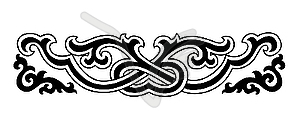 ҚР ДІАҚМ Дін істері комитеті